Practice NCFE 14-15 Key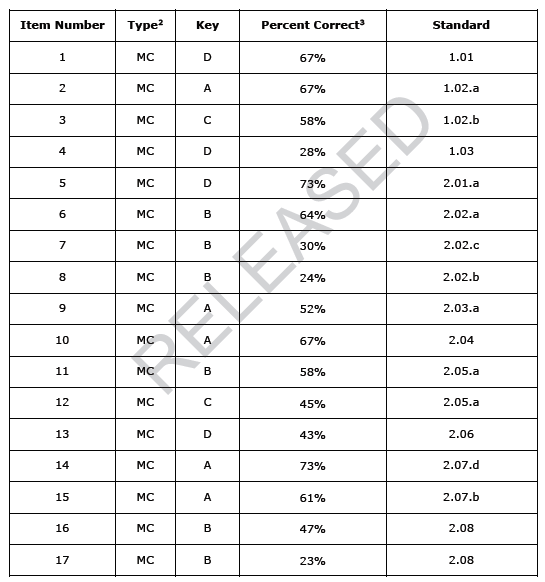 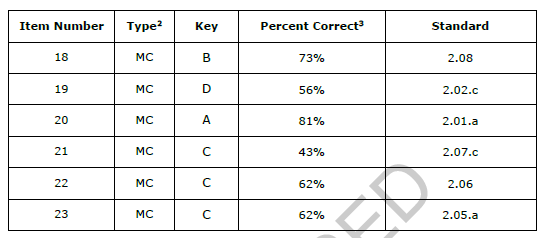 